                         Với sự phối hợp của Hội Dược Học Việt Nam (VPA)  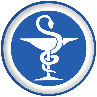 CHƯƠNG TRÌNH HỘI THẢO GÓP Ý HOÀN THIỆN LUẬT DƯỢCĐịa điểm: Hội trường số 1, tầng 7, Tòa nhà VCCI, số 9 Đào Duy Anh, Hà Nội Thời gian: 8h00 – 12h00 ngày 22 tháng 12 năm 2023Mọi thông tin chi tiết vui lòng liên hệ:Ban Pháp chế - VCCIĐT: 024.6683.6545/ 024.3577.0632, Email: xdphapluat.vcci@gmail.com/ xdphapluat@vcci.com.vnWebsite: https://vibonline.com.vn/ Wifi: Wifi VCCI (Mật khẩu: vccivcci)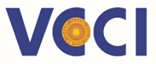 LIÊN ĐOÀN THƯƠNG MẠIVÀ CÔNG NGHIỆP VIỆT NAM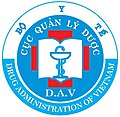 BỘ Y TẾCỤC QUẢN LÝ DƯỢCThời gianNội dungNgười chịu trách nhiệm8:00-8:30Đón tiếp đại biểuBan Tổ chức8:30-8:45Phát biểu khai mạcLãnh đạo VCCILãnh đạo Cục Quản lý Dược, Bộ Y tế8:45-9:05Trình bày nội dung chính của dự thảo Luật sửa đổi, bổ sung một số điều của Luật DượcĐại diện Cục Quản lý Dược, Bộ Y tế9:05-10:00Tham luận và góp ýCác doanh nghiệp, hiệp hội, chuyên gia10:00-10:15Giải lao10:15-11:15Tham luận và góp ýCác doanh nghiệp, hiệp hội, chuyên gia11:15-11h45Trao đổi, phản hồi ý kiến của cơ quan chủ trì soạn thảoĐại diện Cục Quản lý Dược, Bộ Y tế11:45-12:00Bế mạc hội thảoLãnh đạo VCCILãnh đạo Cục Quản lý Dược, Bộ Y tế